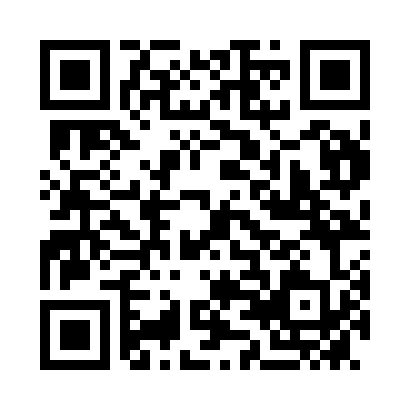 Prayer times for Schiedlberg, AustriaWed 1 May 2024 - Fri 31 May 2024High Latitude Method: Angle Based RulePrayer Calculation Method: Muslim World LeagueAsar Calculation Method: ShafiPrayer times provided by https://www.salahtimes.comDateDayFajrSunriseDhuhrAsrMaghribIsha1Wed3:345:441:005:008:1710:182Thu3:315:421:005:008:1810:203Fri3:295:411:005:018:2010:234Sat3:265:391:005:018:2110:255Sun3:235:381:005:028:2210:276Mon3:215:361:005:028:2410:307Tue3:185:3512:595:038:2510:328Wed3:155:3312:595:038:2610:349Thu3:135:3212:595:048:2810:3710Fri3:105:3012:595:048:2910:3911Sat3:075:2912:595:058:3110:4212Sun3:055:2712:595:058:3210:4413Mon3:025:2612:595:068:3310:4714Tue2:595:2512:595:068:3510:4915Wed2:575:2312:595:078:3610:5216Thu2:545:2212:595:078:3710:5417Fri2:515:2112:595:088:3810:5718Sat2:485:2012:595:088:4010:5919Sun2:465:1912:595:098:4111:0220Mon2:435:181:005:098:4211:0421Tue2:425:161:005:098:4311:0722Wed2:425:151:005:108:4411:0923Thu2:425:141:005:108:4611:1024Fri2:415:131:005:118:4711:1025Sat2:415:131:005:118:4811:1126Sun2:415:121:005:128:4911:1127Mon2:415:111:005:128:5011:1228Tue2:405:101:005:138:5111:1229Wed2:405:091:005:138:5211:1330Thu2:405:081:015:138:5311:1331Fri2:405:081:015:148:5411:14